WORKSHOP AND ASSEMBLY: “Heading to the WSF in Mexico” http://openfsm.net/projects/pfsm20/pfsm20-taller-10y11agosto19/#relatoriaEN On August 10 and 11, the Pro FSM Collective meeting was held in Mexico, with the objective of “Consolidating and Strengthening the Pro FSM Mexico Collective, through background reflections to make decisions about the WSF process and event.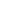 A total of 38 individuals gathered, from the peasant and indigenous sectors, university students, trade unionists, Human Rights, Environmentalists, artists, movement activists for a solidarity economy and peace movements, 4 online, while 9 videos of live broadcast weraccessed by an average of 100 people in each video.It was notorious that in this workshop only 8 women participated out of the 38 people it is important that at least 50% of the people participants be women, as affirmative action. The people present physically and virtually come from 30 civil society organizations. The groups and movements come from Mexico City, Morelos, Jalisco, Baja California, Oaxaca, State of Mexico, Michoacán, Tlaxcala, Austria, France, Italy, Uruguay, Colombia and the USA. Several organizations and people who attended this workshop, came for the first time to the meetings of the Pro WSF Mexico Collective.The Methodology, Communication and Culture Commissions designed a working day in workshop mode. The workshop program considered several moments of group work, but only one moment could be performed On the first day, we started the day with the introduction of the participants, and an initial mystique,Agreement 0.1 The WSF Charter of Principles was read, there was a brief dialogue for clarifications about it and there was consensus to sign it, it will be important that whoever wishes to be part of the Pro FSM Mexico Collective must also accept it.A brief account of the history of the WSF was also made. We tried having a dialogue with Hamouda, technical secretary of the WSF IC, but the difficulties with the internet and the lack of loudspeakers did not allow him to participate.On the theme of the workshop dedicated to the construction of the WSF prospective scenario, the reflection we had in groups was about the "WSF that we want", it was requested to prepare a journalistic note imagining that the WSF had already taken place and would be presented as a report.This contributed to the participants understanding better what the WSF is, it was left as a task for the second day, to adapt the wording of the proposed scenarios, however we could not resume it. This, together with the analysis of the strengths, opportunities, weaknesses and threats to reach the desired scenario, was an input that was going to be used to work the organization planned for the second day.On the second day of the workshop the points to work were presented according to the designed agenda, however the workshop methodology was not followed, the work on macro planning of the process, the macro planning of the event, as well as the participation in thematic and geographical spaces were left pending , this workshop agenda should be resumed at another time. Priority was given to work in Assembly mode, where the following decisions were made:one)   The date of the next WSFIt was discussed around the date to carry out the event. There were several proposals and a wide discussion putting in profile the different political contexts of each proposal (eg October 2020 to influence the elections in the US or in January to coincide with the World Economic Forum in Davos). Finally, it was agreed that Agreement 1.1 Provisionally, and subject to acceptance by the International Council, the "WSF" event could take place at the end of October 2020.  The possibility of taking advantage of the different national, regional, international and global events to promote the XIV edition of the WSF was raised. For this we must move forward in the process and assess in the medium term what is the best date to carry it out. It was mentioned that in the meeting with the IC Working Group (in Bogotá 29th june), it was proposed to have a meeting in June 2020 in Mexico with the full participation of the IC, to carry out a one day workshop that allows us to build the methodological design of the event, with the understanding that the WSF event will be in January 2021. It was shared that the next IC meeting will be at the end of October 2019 in Morocco, one of the points to review there will be the Mexico WSF XIV file.2)   Advance of the Commissions created to date.to.   Commission of Methodology and Organization (started on May 13)Organizational structure:  Two proposals for organizational structure were presented, both prepared by members of the Methodology and Organization Commission were presented.,The first one prepared by partner Claudia Yadira, which was presented at the June 8 session. There were comments from the participants. Felix Cadena, at the proposal of Ignacio Peón of Ecosystem Dialogues, accepted that his observations will be translated into a new proposal, which he presented at the meeting on July 13 and was approved as a first option to develop and adjust. This agreement was read at the end of that session. In the debate from the presentation in this session of August 10, Agreement 2.1.-Leo Gabriel who conducted the session consulted the assembly and expressed that by consensus progress would be made on the basis of the one presented by Cadena. However there were a couple of people who disagreed. It was noted that the proposals have elements that can complement, so far they have not been discussed together, so it was proposed that both proposals be reworked by the Commission and that a proposal be presented for the next meeting.Agreement 2.2 It was agreed that the Assembly of the Pro FSM Mexico Collective will be the highest authority for decision-making. Some virtual and face-to-face voices raised the need to know the organizational experience of the previous editions of the WSF, with the idea of ​​having them as a reference for the action in Mexico of the Pro WSF CollectiveAgreement 2.3 : In this perspective, a Working Group was created within the Commission for Methodology and Organization to work on governance, structure and procedures. (Felix, Oscar Pierre, Mauricio, and Rosy apointed themselves), with the task of preparing elements that allow us to advance in the reflection and facilitate a discussion of quality in the next meeting of the collective, around these three points, in such a way that it allows us to mature the reflection and agree formulations in consensus that reflect the state of our progress.Agreement 2.4“Responsible facilitators” of the commissions (one person per commission) were appointed, which will be reviewed in each commission. It will be necessary to integrate this issue into the organizational discussion of the next meeting prepared by the governance WG ..b.   Communication Commission (started May 13)Proposal “A” was presented from some contributors to the Communication Commission. This presentation contains elements of a General Communication Strategy that outlines communication efforts, from the logo, objectives, strategies, tools, methodologies, digital platform, etc. As well as the proposal to reserve a web domain among other possible for the installation of the website:  www.forosocialmundial.mx with a cost of $ 776.80 MXM annually.There were several reactions, to some the proposal seemed very complete and others commented that this proposal has many elements that must be filled with the content of what will be built collectively from the various commissions that already exist and those that must be created: such as Logistics.It was commented that for the WSF of Salvador Bahía, a call for the logo design had been launched and this should happen in the XIV edition of the WSF in Mexico.Some people stated that they do not coincide with some symbolic elements of language and style. Some members of this commission pointed out that the presentation did not include the process leading to the event, but only the event. It was pointed out that the social and popular communication dimension, the alternative means for the promotion of the WSF from its participants, was not included. On the other hand, it was also said that this proposal addresses areas that are not only for the Communication Commission, but also for the Methodology Commissions - Organization and Logistics.c.   Culture Commission (started June 8)Agreement 2.5 After a round of discussion, it was agreed that the Commission on Culture and Communication should be separated, especially because the nature of the work that each of them must perform. The Tecolote Theater Workshop joins and leaves Communication.d.   Intercomunication process Care / Development Mobilization Commission (started June 8)From the Intercom Process Care Commission (Mobilization) the structure of current participation in the WSF and the advancement of thematic and geographical spaces were presented.All the members of the collective were invited to register and include, by means of the "participate" form in the following link:  http://openfsm.net/projects/pfsm20   and announce self-organized online or face-to-face "encounters" according to their possibilities.As well as begin to participate actively, and make contact as soon as possible with the corresponding networks in other countries, in the perspective that, through these spaces and encounters, collective activities and initiatives that could be proposed in the WSF XIV event in Mexico be prepared and formulated .  and. Logistics Commission (started on August 11)Agreement 2.6 The Logistics Commission was formed (initially composed of: Oscar González, Miguel Valencia, Leo Gabriel, Guadalupe Ponce, Ivonne Jiménez, Carlos Alfonso, Isael Jaimes and the accompaniment of Rosy), whose task will be to strengthen and maintain ties with government agencies and public institutions , get physical spaces for the event giving priority to the Zocalo of the Mexican capital, get cheap accommodation facilities, facilitate visas, etc. by the Ministry of Foreign Affairs.On the possible venues to carry out the WSF, it was proposed that the logistics commission review all the proposals submitted and investigate which are the most viable and possible to use for the times we are defining. So far there were four possible venues: El Zócalo, Tlatelolco, Bosque de Chapultepec - Los Pinos and Parque Bicentenario. It was commented that the Mexico City Center may be the best option due to the diversity of hotel offeringIt is important to highlight that the existence, composition, powers and decision-making of the commissions mentioned in the previous paragraphs are provisional, to the extent that it will be when the final structure is approved, when these aspects will be formalized and consolidated. .3)   Progress in the Thematic Axes :Advances from the facilitation of the Axis Change the System, not the Climate.were presentedAlthough the advances of the Transformative Economy Axis had been sent, it was not presented due to lack of time. The Territories axis has also made progress, but neither did they show up in the meeting.4)   The finances that underpin the process in Mexico.With regard to finances, it was reported that there are three possibilities of obtaining financing: the Three Wise Men of Austria, Bread for the World of Germany and a small part in a human rights project sponsored by the EU, but we are still waiting for a response . This could be all the more important to move forward, since the Mexican government has indicated that it could not disburse cash because of the austerity decreed by the government.This task has been carried out by a Finance Task Force in which Leo Gabriel, Rosy Zúñiga, Oscar González and Pierre, who come from the Methodology and Organization Commission, are present.It will be important to decide at a next meeting who else joins this work group, and where this important task should be located, as well as who should follow up. You can see here input 32 about the working groups GT's: http://openfsm.net/projects/pfsm20/pfsm20-insumo32/#GTsIt will be necessary to define ethical and political criteria for financial management, as experience in project management and transparency is required. It should also be noted that the advances in these past months have been made at zero budget and self-financed. It is a task to define what we want these funds for ,and that it does not become an administrative lock for the process we are starting.5/ Next meeting.It was agreed that the next meeting will be held on September 7 at 11:00 am on the 5th floor of the STRM facilities with Rio Neva address 16, it is necessary to ensure that good quality internet is available and it is possible to welcome online particpation .Mexico, August 14, 2019                                                              Rapporteurship of the Pro WSF Collective in Mexico